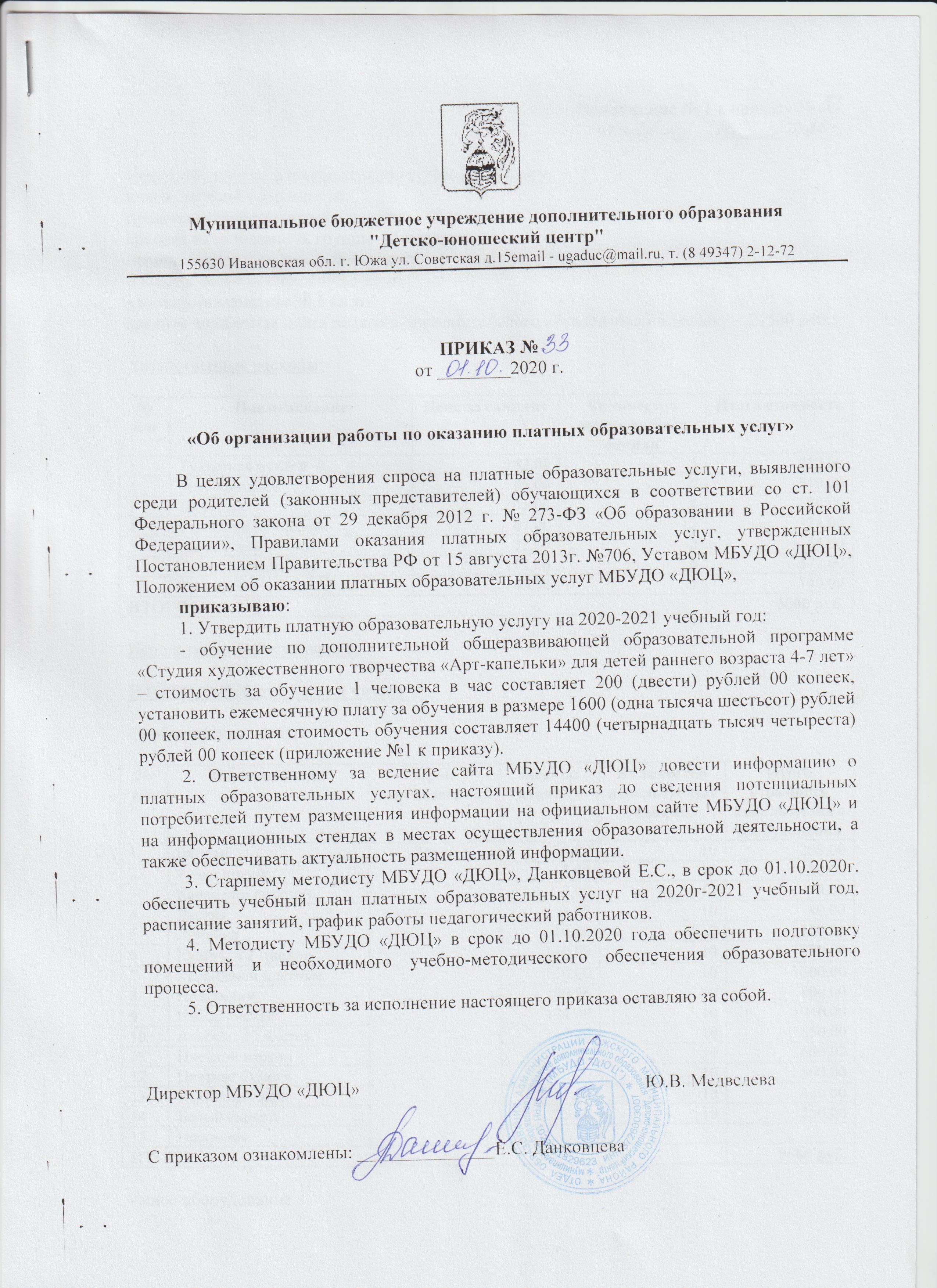 Приложение № 1 к приказу № 33от «01» октября 2020г.Исходные данные для определения стоимости услуги:кол-во занятий в месяц – 16;продолжительность одного занятия – 45 минут;средняя наполняемость группы – 5 человек;период оказания услуги – 9 месяцев;площадь всего здания: 1498,3 кв.м;площадь помещения 38,1кв.м.средняя заработная плата педагога дополнительного образования на 1ставку – 21500 руб.;Хозяйственные расходы:Используемое оборудование:ИТОГО: 84920руб.; в том числе:- канцелярские товары- иное оборудованиеСтоимость 1 занятия по обучениюпо дополнительной общеразвивающей образовательной программе«Студия художественного творчества «Арт-капельки» для детей раннего возраста 4-7 лет»№ п/пНаименованиеЦена за единицуКоличество используемых единицИтого стоимость1Туалетная бумага142,005710,002Мыло жидкое85,006510,003Доместос145,004580,004Салфетки бумажные 67,0012324,005Мешки для мусора32,00264,006Салфетки влажные112,006672,007Тряпка для мытья полов140,001140,00ИТОГО:ИТОГО:ИТОГО:ИТОГО:3000 руб.№ п/пНаименованиеСрок использованияЦена за единицуКоличество используемых единицИтого стоимость используемого оборудования1Ватман9 мес.20,0010200,002Ручка шарик.9 мес.25,0010250,003Карандаш простой9 мес.15,0010150,004Ластик9 мес.12,0010120,005Линейка9 мес.35,0010350,006Гуашь, 12 цветов9 мес.340,00103400,007Карандаши цветные9 мес.175,00101750,008Пластилин9 мес.80,0010800,009Набор кистей9 мес.194,00101940,0010Альбом, 40 листов9 мес.65,0011715,0011Цветной картон9 мес.60,0010600,0012Цветная бумага9 мес.50,0012600,0013Клей-карандаш9 мес.43,0010430,0014Белый картон9 мес.25,0010250,0015Ножницы9 мес.ИТОГО:ИТОГО:ИТОГО:ИТОГО:ИТОГО:11555 руб.№ п/пНаименованиеСрок использованияЦена за единицуКоличество используемых единицИтого стоимость используемого оборудования1Ноутбук36 мес.34026,00134026,002Мультимедийный проектор36 мес.29990,00129990,003Принтер36 мес.8044,0018044,004Бумага для принтера9 мес.250,002500,005Выставочный стенд36 мес.3500,0013500,00ИТОГО:ИТОГО:ИТОГО:ИТОГО:ИТОГО:76060 руб.Наименование платной образовательной услугиПродолжительность обученияПолная стоимость обучения за9 месяцев, рублейСтоимость обучения в месяц, рублейСтоимость одного занятия, рублейОбучение по дополнительной общеразвивающей образовательной программе «Студия художественного творчества «Арт-капельки» для детей раннего возраста 4-7 лет»9 месяцев14400,001600,00200,00